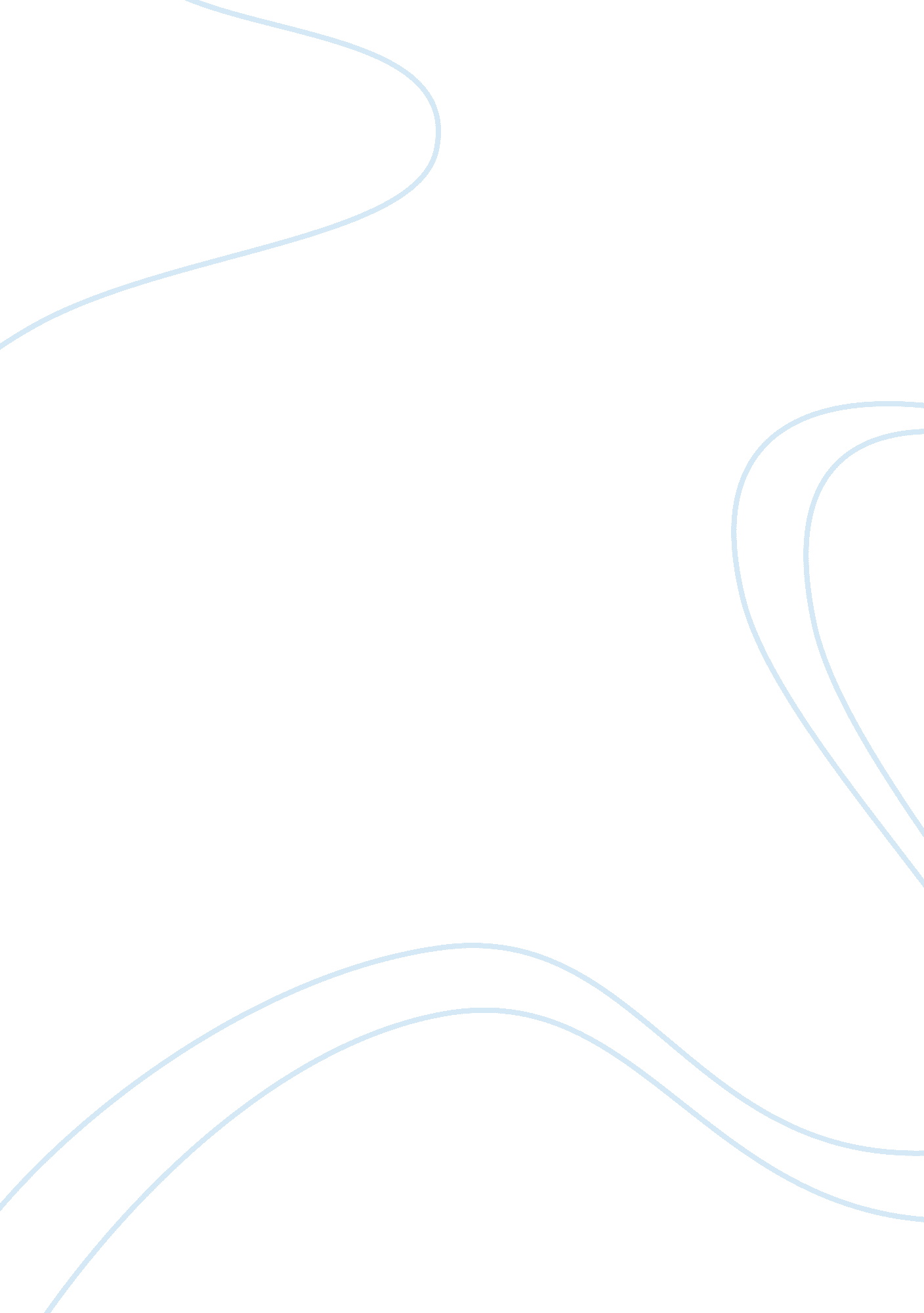 Stigmatizing media portrayal of obesity during the coronavirus (covid-19) pandemi...Health & Medicine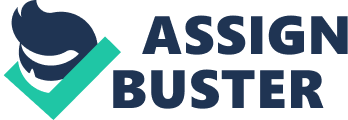 Introduction On 11th March 2020, the World Health Organization declared coronavirus disease 2019 (COVID-19) as a global pandemic ( World Health Organisation, 2020 ). In response, countries around the world, identified several groups typically based on an underlying physical health condition (e. g., diabetes, COPD, HIV AIDS), older age and pregnancy status as at increased risk of severe illness and death (Australia: Australian Government Department of Health, 2020 ; Canada: Government of Canada, 2020 ; UK: Public Health England, 2020 ; USA: Centers of Disease Control Prevention, 2020 ). In the case of the USA and UK, a body mass index (BMI) of 40 kg. m 2 or higher was included in this list, despite questions about why this was implemented as the cut-off point or whether this is an independent risk factor ( Flint and Tahrani, 2020 ). Media Coverage of COVID-19 and Obesity Media reports about COVID-19 and obesity have increased alongside the timeline of the pandemic and increasing number of deaths and ICU admissions reported for people with obesity—throughout which, a steady undertone of stigma toward people living with obesity has been evident. Indeed, media portrayal of obesity has long been identified as one of the most influential sources in contributing to the development and maintenance of weight stigma attitudes and discriminatory behavior (e. g., Saguy and Almeling, 2008 ; Hilbert and Ried, 2009 ; Heuer et al., 2011 ; Flint et al., 2016 ). A recent example includes highly stigmatizing comments from Lord Robathan who criticized NHS Staff and teachers with overweight and obesity saying that “ They know what makes them fat and. dare I say it, they need to be shamed from eating and drinking too much ” ( Wilcock, 2020 ). These comments are in stark contrast to the substantial evidence (e. g., Hayward et al., 2018 ) that demonstrates experiences of weight stigma and discrimination amongst people living with obesity are associated with maladaptive responses such as avoidance of healthcare, poorer eating behavior, and reduced physical activity. This coupled with reports that people are avoiding healthcare including not attending accident and emergency in hospitals or calling 999 (UK emergency number) due to a concern that they do not wish to “ burden” the NHS is concerning ( Campbell et al., 2020 ). Framing of obesity as a societal “ burden,” assigning blame and assigning individual responsibility, stigmatizing imagery, and language are well-known to contribute to the formation of stigmatizing attitudes and discriminatory behavior toward people living with obesity but also other health conditions. Media portrayal of obesity during COVID-19 has been no different. The impact of these media portrayals on influencing public opinion can be easily identified by reading the public responses sections or social media posts in response to media dissemination on these platforms. Moreover, the potential impact of lockdown on reducing physical activity, greater snacking, and more consumption of foods high in saturated fat, sugar, and salt which has been a continual line of messaging in media, for instance, “ why lockdown is bad news for our kids' waistlines ” ( Lally, 2020 ). Across the population, it is likely to influence the development of stigmatizing attitudes, and for many internalization of weight stigma that lead to unhealthy behavioral responses such as binge eating, reduced self-esteem, anxiety, and depression (e. g., Puhl et al., 2007 ; Täuber et al., 2018 )—all of which can lead to further unintended consequences of COVID-19 lockdown that can be attributed to media portrayal and messaging. Finally, it is imperative that given the increased anxiety amongst the general population during the pandemic, and for some groups—which may understandably include people identified as at increased risk of severe illness and death, that media take steps to assess the contributions of invited guests that might also lead to negative consequences. For instance, during the COVID-19 pandemic, Steve Miller, a hypnotherapist, appeared on UK television saying that “ if you are fat, you are on death row ,” “ the reason this country is getting fatter is because we suffer from ‘ can't-be-bothered-itis' ,” that people living with obesity should “ take responsibility for their own health ,” that they should “ pay a premium for their healthcare ” and that they should take matters into their own hands and lose weight rather than “ blaming our genes ” ( Sulway, 2020 ). These stigmatizing and simplistic perceptions are in stark contradiction to substantial evidence that demonstrates that obesity is a multifaceted, complex health condition (e. g., Butland et al., 2007 ). Indeed, in 2007, the UK Government commissioned Foresight project highlighted that that the “ causes of obesity are extremely complex encompassing biology and behavior, but set within a cultural, environmental, and social framework” ( Government Office for Science, 2007 ). Yet, despite this considerable and rapidly increasing empirical evidence of the complex, multifaceted nature of obesity, media portrayal has simplified the causes of obesity, blamed people living with obesity, and there has been little coverage of factors that are often outside of people's control. Conclusion In sum, experiences of weight stigma and discrimination is known to negatively impact physical and mental health and during the COVID-19 pandemic, these experiences which may be either directly or indirectly result from media portrayal may have a significant impact on people living with obesity. In line with previous calls (e. g., Flint et al., 2018 ), it is thus, imperative that media portrayal is accurate with the evidence base, and both respectful and fair where efforts to ensure media content of obesity avoids unintended consequences through stigmatizing and discriminatory portrayal. Author Contributions The author confirms being the sole contributor of this work and has approved it for publication. Conflict of Interest The author declares that the research was conducted in the absence of any commercial or financial relationships that could be construed as a potential conflict of interest. References Australian Government Department of Health (2020). Advice for People at Risk of Coronavirus (COVID-19) . Available online at: https://www. health. gov. au/news/health-alerts/novel-coronavirus-2019-ncov-health-alert/advice-for-people-at-risk-of-coronavirus-covid-19 (accessed March 7, 2020). Google Scholar Butland, B., Jebb, S., Kopelman, P., McPherson, K., Thomas, S., Mardell, J., et al. (2007). Tackling Obesities: Future Choices-Project Report, Vol. 10 . London: Department of Innovation; Universities and Skills, 17. Google Scholar Campbell, D., Marsh, S., and Johnson, S. (2020). Warning as UK coronavirus outbreak leads to sharp rise in deaths at home. The Guardian . Available online at: https://www. theguardian. com/society/2020/apr/15/sharp-rise-in-ill-patients-dying-at-home-since-coronavirus-outbreak (accessed March 7, 2020). Google Scholar Centers of Disease Control Prevention (2020). Coronavirus Disease 2019 (COVID-19); Groups at Higher Risk of Severe Illness. Centres of Disease Control and Prevention . Available online at: https://www. cdc. gov/coronavirus/2019-ncov/need-extra-precautions/groups-at-higher-risk. html (accessed March 7, 2020). Google Scholar Flint, S. W., Hudson, J., and Lavallee, D. (2016). The portrayal of obesity in UK national newspapers. Stigma Health 1: 16. doi: 10. 1037/sah0000013 CrossRef Full Text | Google Scholar Flint, S. W., Nobles, J., Gately, P., and Sahota, P. (2018). Weight stigma and discrimination: a call to the media. Lancet Diabetes Endocrinol . 6, 169–170. doi: 10. 1016/S2213-8587(18)30041-X PubMed Abstract | CrossRef Full Text | Google Scholar Flint, S. W., and Tahrani, A. A. (2020). COVID-19 and obesity—lack of clarity, guidance, and implications for care. Lancet Diabetes Endocrinol. 8, 474–475. doi: 10. 1016/S2213-8587(20)30156-X PubMed Abstract | CrossRef Full Text | Google Scholar Government of Canada (2020). People Who Are at High Risk for Severe Illness From COVID-19 . Available online at: https://www. canada. ca/en/public-health/services/publications/diseases-conditions/people-high-risk-for-severe-illness-covid-19. html (accessed March 7, 2020). Google Scholar Government Office for Science (2007). Tackling Obesities: Future Choices - Summary of Key Messages . London: Foresight. Google Scholar Hayward, L. E., Vartanian, L. R., and Pinkus, R. T. (2018). Weight stigma predicts poorer psychological well-being through internalized weight bias and maladaptive coping responses. Obesity 26, 755–761. doi: 10. 1002/oby. 22126 PubMed Abstract | CrossRef Full Text | Google Scholar Heuer, C. A., McClure, K. J., and Puhl, R. M. (2011). Obesity stigma in online news: a visual content analysis. J. Health Commun. 16, 976–987. doi: 10. 1080/10810730. 2011. 561915 PubMed Abstract | CrossRef Full Text | Google Scholar Hilbert, A., and Ried, J. (2009). Obesity in print: an analysis of daily newspapers. Obes. Facts 2, 46–51. doi: 10. 1159/000195697 PubMed Abstract | CrossRef Full Text | Google Scholar Lally, M. (2020). Why lockdown is bad news for our kids' waistlines. The Telegraph . Available online at: https://www. telegraph. co. uk/health-fitness/body/lockdown-bad-news-kids-waistlines/ (accessed March 7, 2020). Google Scholar Public Health England (2020). Guidance on Social Distancing for Everyone in the UK . Available online at: https://www. gov. uk/government/publications/covid-19-guidance-on-social-distancing-and-for-vulnerable-people/guidance-on-social-distancing-for-everyone-in-the-uk-and-protecting-older-people-and-vulnerable-adults (accessed March 7, 2020). Google Scholar Puhl, R. M., Moss-Racusin, C. A., and Schwartz, M. B. (2007). Internalization of weight bias: implications for binge eating and emotional well-being. Obesity 15, 19–23. doi: 10. 1038/oby. 2007. 521 PubMed Abstract | CrossRef Full Text | Google Scholar Saguy, A. C., and Almeling, R. (2008). “ Fat in the fire? Science, the news media, and the “ obesity epidemic” 2,” in Sociological Forum, Vol. 23 (Oxford: Blackwell Publishing Ltd.), 53–83. Available online at: https://onlinelibrary. wiley. com/doi/abs/10. 1111/j. 1600-0838. 2004. 00399. x-i1 Google Scholar Sulway, V. (2020). Phil Schofield questions cruel claim ‘ fat people are on death row' in vicious COVID-19 row. Mirror . Available online at: https://www. mirror. co. uk/tv/tv-news/phil-schofield-questions-cruel-claim-21975895 (accessed March 7, 2020). Google Scholar Täuber, S., Gausel, N., and Flint, S. W. (2018). Weight bias internalization: the maladaptive effects of moral condemnation on intrinsic motivation. Front. Psychol. 9: 1836. doi: 10. 3389/fpsyg. 2018. 01836 PubMed Abstract | CrossRef Full Text | Google Scholar Wilcock, D. (2020). Tory Lord says there are 'too may fat NHS medics and teachers' setting a 'very bad example' in the fight against obesity and suggests overweight people should be 'shamed' into eating and drinking less . Daily Mail. Available online at: https://www. dailymail. co. uk/news/article-8388293/Tory-Lord-blasts-fat-NHS-medics-teachers-setting-bad-example-obesity-battle. html (accessed March 7, 2020). Google Scholar World Health Organisation (2020). WHO Announces COVID-19 Outbreak a Pandemic. World Health Organisation . Available online at: http://www. euro. who. int/en/health-topics/health-emergencies/coronavirus-covid-19/news/news/2020/3/who-announces-covid-19-outbreak-a-pandemic (accessed August 23, 2020). Google Scholar 